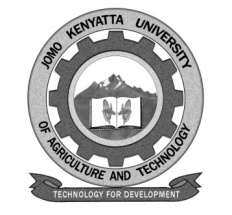 W1-2-60-1-6JOMO KENYATTA UNIVERSITY OF AGRICULTURE AND TECHNOLOGYUNIVERSITY EXAMINATIONS 2018/2019EXAMINATION FOR THE DEGREE OF BACHELOR HPS 2107: BUSINESS COMMUNICATION AND WRITING SKILLSDATE:  DECEMBER, 2018		                    	                               TIME: 2 HOURS   INSTRUCTIONS:  	ANSWER QUESTION ONE (COMPULSORY) AND ANY OTHER TWO QUESTIONSQUESTION ONE: 30 MARKSa.	Explain five communication rules that enables successful employees and customers relations.							(10 marks)b.	Describe five techniques that can enhance efficient telephone communication in a business set-up.					(10 marks)c.	Discuss any five characteristics of good business writing.		(10 marks)QUESTION TWO: 20 MARKSa.	Describe any five guidelines for effective listening within an organization.											(10 marks)b.	With appropriate examples, explain the process of negotiations common in business environments.							(10 marks)QUESTION THREE: 20 MARKSa.	Explain any five guidelines that can enable an interviewee to have a successful interview for a job.						(10 marks)b.	Explain any five competitive tactics that can be employed during negotiations.									(10 marks)QUESTION FOUR: 20 MARKSDiscuss ten rules for effective public speaking.QUESTION FIVE: 20 MARKSWith appropriate examples from any business organization of your choice, discuss any five types of interviews you might observe in that organization.